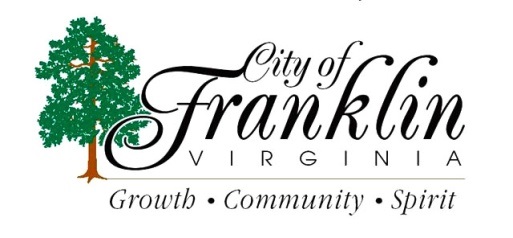 ADMINISTRATIVE ASSISTANT POLICE DEPARTMENT – Salary DOQ. AAS deg. in Business Administration or a related field. Must pass a typing test. Admin. Asst. provides administrative support to the PD and contributes to the efficiency of the department. For a full job description contact the HR Dept. – 207 W. 2nd Ave. – Franklin, VA. – 757-562-8508 – Applicant must submit a City Application and a Background Information Form. – 207 W. 2nd Ave. – Franklin, VA 23851 Open till filled. EOE/H/M/F